CURRICULUMVITAE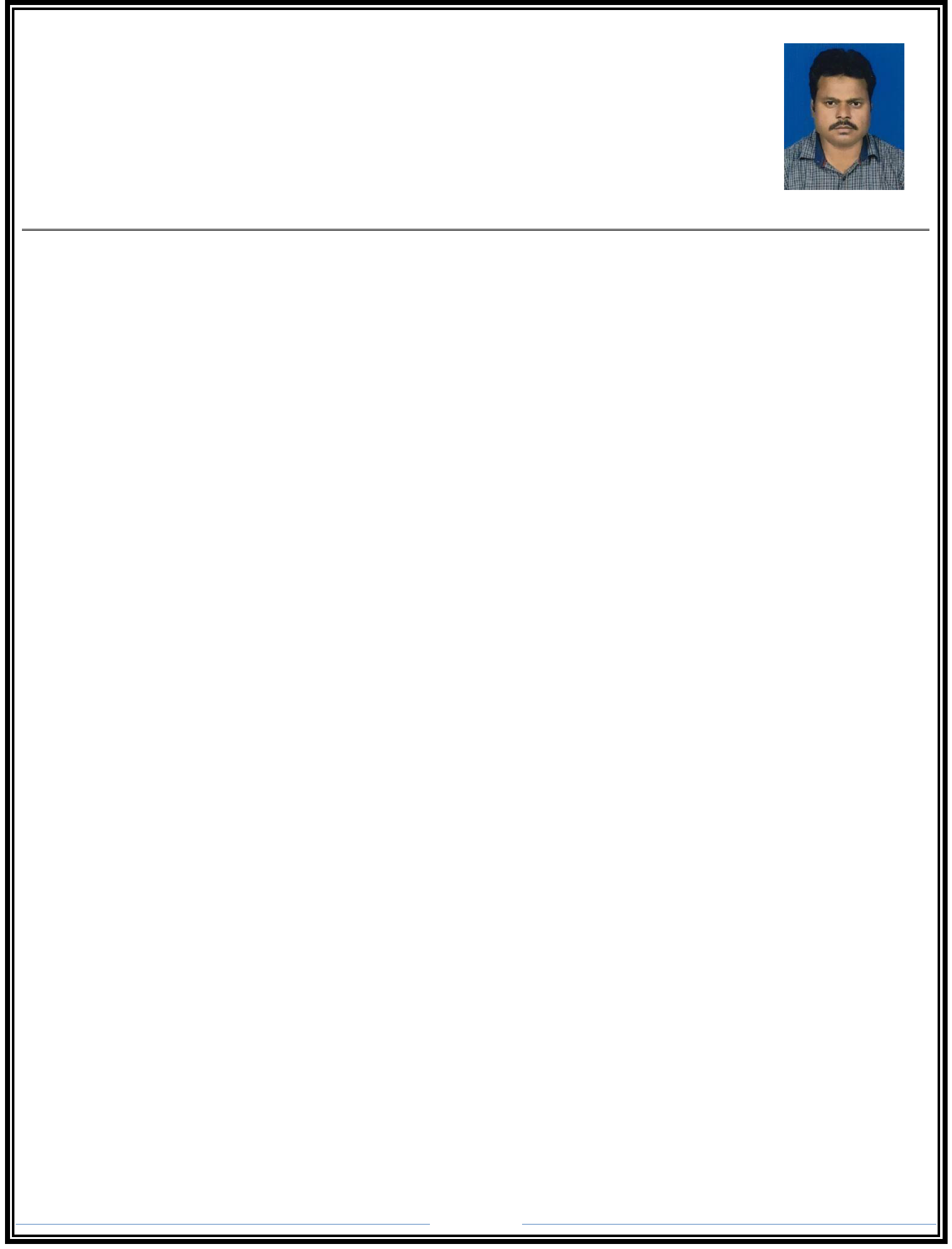 AKHTERHVAC SUPERVISORMobile: +971 504753686Email : akhter-399546@2freemail.com Summary:A highly talented and hardworking with thorough knowledge in installation,operation&maintenance and troubleshooting of air-conditioners. Proficient in understanding the concept of circuits and HVAC systems. Proven track record in providing strong technical support.Career Objective:To work towards providing better service to customers in the field of Air Conditioner maintenanceKey Skills:••••••••Vast experience of handling ACs & HVAC Systems of different companies including Operation and Maintenance of district cooling plant, water cooled and air cooled system, Screw Chillers and Reciprocating Chillers, Centrifugal chiller of York, Carrier and Trane make.Good exposure in installing, Operation & maintenance and repairing the air conditioners & HVAC. Admirable skills in operating all types of power and hand tools, safely and effectively Well trained and experienced in maintenance AC for a whole building.Extensive work experience on the conventional, setup and running, special purpose and solving day-to-day technical problems on Air-Condition. Ability to interact with clients and customers.Good Experience in Operation & Maintenance of Split Air-Condition, Package, Window Air-Condition, Refrigerator, Water Cooler, Deep-Freezer, Bottle Cooler.Have a good inter-personal, communication, and presentation and development skills. Knowledge about DDC fundamentals and BAS operationEducational Qualification:1. DIPLOMA Mechanical Engineering, India.Page 1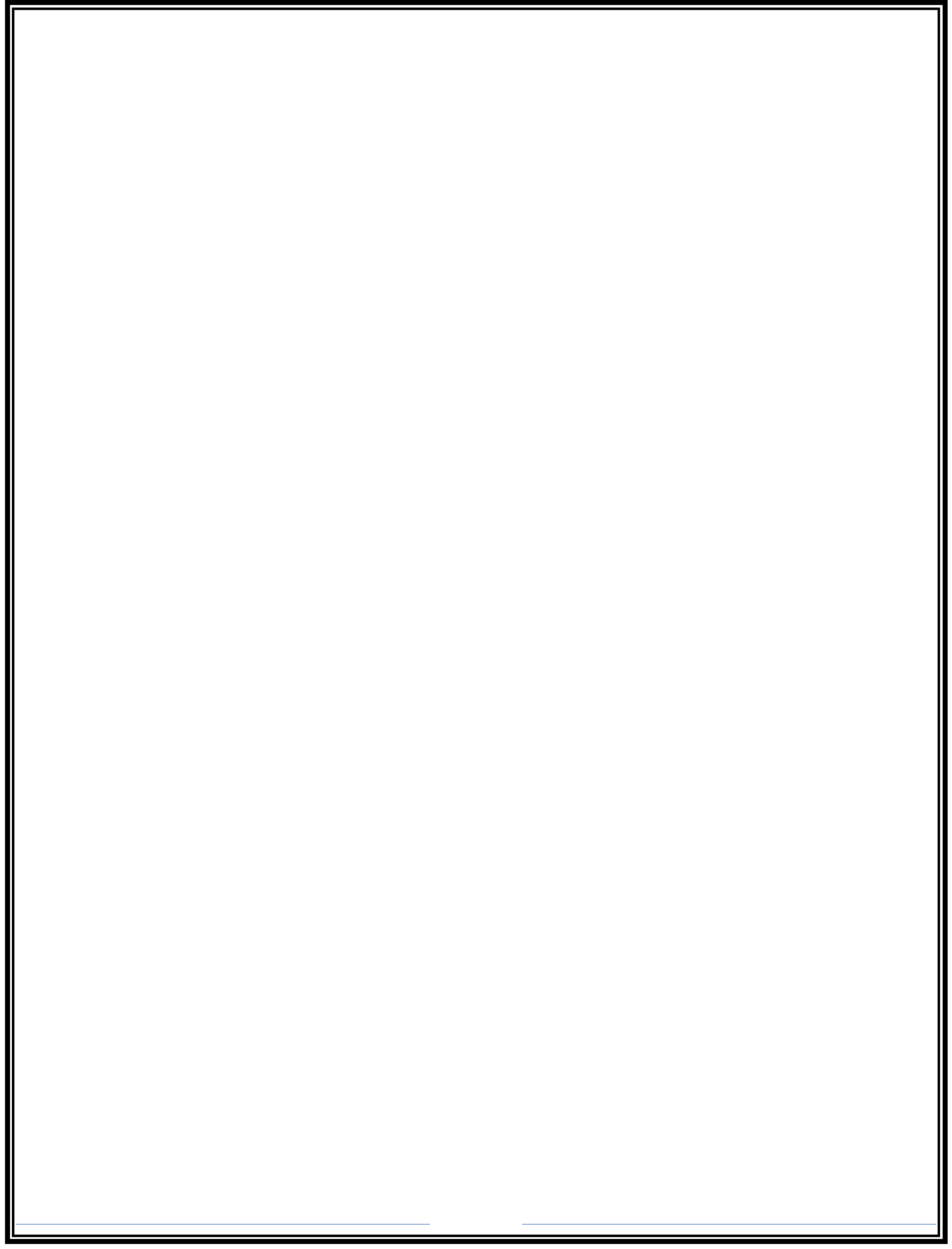 Supervises all HVAC personnel, including other supervisors; duties include planning scheduling and directing work, training personnel, and recommending applicants for employment or for discipline, termination or retention.●●●●●●●●●●●Teaches and enforces safety regulations.Order and purchases tools, equipment and supplies.Insures proper equipment and supplies are available in the stockroom to complete various job.Monitors jobs to insure quality and compliance with job standards.Estimates costs of various jobs.Coordinates activities with other trades areas. Project manager or outside contractors.Recommends improvements, changes or new techniques procedures.Reads complex blueprints and electronic diagrams.Maintains plans, records and files regarding heating, ventilating and air conditioning systems.Supervises the preventive maintenance program for all heating and ventilation system.Performs duties of an HVAC technician when necessary.Career at Glance:Operation and maintenance VAM (vapor absorption machine) 400TR, 225TR, 325TR Operation and maintenance career screw chiller 400TR, 300TR, 225TR.Operation and maintenance open type compressor 100TR, 60TR and 35TR make SABRO VOLTAS ACCEL.Actively involved in Shut Down of the AC Plant, Routine inspection & preventive maintenance of HVAC equipment.Trouble shooting, diagnosing, repairing & maintaining of HVAC equipment & controls.Operating & Maintenance of BMS (Building management System).Preparing daily progress handling the operation and maintenance of different type of air cooled and water cooled chiller plants (centrifugal, screw, scroll and reciprocating chillers, DX SYSTEM, FAHU, AHU, FCU, Split & window a/c, package unit systems).Handling the compressor overhauling of screw and reciprocating.AHU, OHU, FCU, VAV and VCD maintenanceCompressor replacement and servicing, Maintenance and servicing of Chiller plant fresh air system duct heaters.Maintaining and servicing all types HVAC Equipment’s like AHU’S cooling tower, fan Motors & Mechanical equipment’s.Training the juniors in the troubleshooting of the devicesGuiding the technicians in the replacement of HVAC systems in the machinesTesting the systems to ensure the standard of the performanceEvaluated wiring diagrams and repaired the faultsPage 2Diagnosing malfunctioning of the systems and provided solutionsPrepared records of the detected problems and submitted to seniorAttended all electrical problem related to refrigeration and Air conditioning.Starter panel DOL, Star-delta, VFD, Single and Multi speed motor trouble shooting and repairing.Knowledge about DDC fundamentals and BAS operationResolving the ELV issue related to HVAC integrationKnowledge about Sensor science used in HVAC application like Temperature, Humidity, DPS, Pressure sensor, Duct static pressure sensor, Air flow sensor, water flow sensor, thermostat, pressure switch.Dosing the chilled water system, cooling coil servicing. Look after and rectify the fault of Equipment’s and doing paper work like preparation of work order, requisition of spare parts material, daily-weekly-monthly Preventive maintenance reporting.Performs other works as required in support of general maintenance activity. Attended trainings to upgrade the skill in new technique.Experience 5.Previous Employer	: Afras Trading & Contracting CompanyDeclarationBeing a judge of myself as a hardworking, ambitious and a capable team player, I can contribute substantially to any venture or organization.Yours Sincerely,Page 3Duration: 3 Years: 3 Years: 3 YearsYear of passed:  2000:  2000WORK EXPERIENCE: (TOTAL 15 YEARS)WORK EXPERIENCE: (TOTAL 15 YEARS)Experience 1:Previous employer: Technical Trading Company (Muscat) OMAN.: Technical Trading Company (Muscat) OMAN.: Technical Trading Company (Muscat) OMAN.Designation: HVAC Supervisor: HVAC Supervisor: HVAC SupervisorSite: Sultan Qaboos University (Muscat) Oman.: Sultan Qaboos University (Muscat) Oman.: Sultan Qaboos University (Muscat) Oman.From: August 4th 2016 to December 31st 2019.: August 4th 2016 to December 31st 2019.: August 4th 2016 to December 31st 2019.Experience 2:Previous Employer: Rumaillah Facilities Management: Rumaillah Facilities Management: Rumaillah Facilities ManagementSite: Qatar Petroleum: Qatar Petroleum: Qatar PetroleumDesignation: HVAC Supervisor: HVAC Supervisor: HVAC SupervisorFrom: December 11th 2014 to December 15th 2015: December 11th 2014 to December 15th 2015: December 11th 2014 to December 15th 2015Experience 3:Previous Employer: Divya Engineering Works: Divya Engineering WorksSite: Airport Authority of India New Delhi: Airport Authority of India New DelhiDesignation: HVAC Supervisor: HVAC SupervisorFrom: 12th April 2011 to 20th Oct. 2014: 12th April 2011 to 20th Oct. 2014Experience 4:Previous Employer: Construction Contractors in Saudi Arabia: Construction Contractors in Saudi ArabiaDesignation: HVAC FOREMAN(Power plant soaiba Jeddah): HVAC FOREMAN(Power plant soaiba Jeddah)From: 06 May 2005 to 16 Sept. 2010: 06 May 2005 to 16 Sept. 2010ROLES & JOB RESPONSIBILITIES:SiteSite: Ministry of Interior Makah K.S.ADesignationDesignation: HVAC ForemanFromFrom: 2002 to 2004Personal DetailsPersonal DetailsStatusStatus: Male / MarriageNationality / Religion : Indian / MUSLIMNationality / Religion : Indian / MUSLIMNationality / Religion : Indian / MUSLIMDate of BirthDate of Birth: 29/12/1980Passport Expiry : 02/12/2024 PlacePassport Expiry : 02/12/2024 PlacePassport Expiry : 02/12/2024 Placeof issueof issue: Patna